ประกาศองค์การบริหารส่วนตำบลเฉลียงเรื่อง  มาตรการการจัดการเรื่องร้องเรียนการทุจริตขององค์การบริหารส่วนตำบลเฉลียง**********************ตามยุทธศาสตร์ชาติว่าด้วยการป้องกันและปราบปรามการทุจริต   ระยะที่ ๓   (พ.ศ. ๒๕๖๐ - ๒๕๖๔)  และการประเมินคุณธรรมและความโปร่งใสในการดำเนินงานของหน่วยงานภาครัฐ (ITA)ประจำปี ๒๕๖๒  องค์การบริหารส่วนตำบลเฉลียง  จึงได้ประกาศมาตรการการจัดการเรื่องร้องเรียนการทุจริตขององค์การบริหารส่วนตำบลเฉลียง  ดังนี้		วัตถุประสงค์		๑. เพื่อให้มีระบบและแนวทางดำเนินการสำหรับเรื่องร้องเรียนและเลาะแสเกี่ยวกับการกระทำผิดและการทุจริต		๒. เพื่อกำหนดช่องทางสำหรับพนักงานหรือบุคคลภายนอกในการร้องเรียนและแจ้งเบาะแสการกระทำผิดหรือทุจริต		๓. เพื่อป้องปรามไม่ให้พนักงานกระทำความผิดและทุจริต		๔. เพื่อให้ความคุ้มครองผู้ร้องเรียนหรือผู้แจ้งเบาะแสการกระทำผิด และการทุจริต  จากการถูกข่มขู่ คุกคาม หรือการกระทำในลักษณะที่เป็นการปฏิบัติอย่างไม่เป็นธรรม		มาตรการ		๑. ช่องทางการร้องเรียนและการแจ้งเบาะแสการกระทำที่เข้าข่ายกระทำการทุจริต		     พนักงานทุกคนมีหน้าที่ในการสอดส่องดูแล  หากพบว่าพนักงานรายใดมีการกระทำที่เข้าข่ายกระทำการทุจริต  อันอาจทำให้เกิดข้อครหาซึ่งส่งผลกระทบต่อชื่อเสียงและความน่าเชื่อถือในการทำหน้าที่ขององค์การบริหารส่วนตำบลเฉลียง พนักงานที่พบเห็นการกระทำที่เข้าข่ายลักษณะดังกล่าว ต้องให้ความร่วมมือในการแจ้งเบาะแสการกระทำดังกล่าวต่อ  นายกองค์การบริหารส่วนตำบลเฉลียงโดยตรง  โดย องค์การบริหารส่วนตำบลเฉลียงได้จัดให้มีช่องทางการร้องเรียนและการแจ้งเบาะแสไว้ดังนี้		๑. ร้องเรียนด้วยตนเอง โดยการเขียนคำร้อง ณ องค์การบริหารส่วนตำบลเฉลียง		๒. ร้องเรียรผ่านเว๊บไซต์ https:/ WWW.Chaleang.go.th		๓.  ร้องเรียนผ่าน E-mail องค์การบริหารส่วนตำบลเฉลียง E-mail : admin@chaleang.go.th		๔.  ร้องเรียนทางโทรศัพท์ ๐๔๔-๓๔๖๒๕๒		๕. ร้องเรียนผ่าน Face Book  อบต.เฉลียง อ.ครบุรี จ.นครราชสีมา		๒. การบังคับใช้		การบังคับบัญชาทุกลำดับชั้นและสำนักปลัดองค์การบริหารส่วนตำบลเฉลียง  มีหน้าที่ควบคุมดูแลมิให้มีการกระทำการทุจริตโดยมีหน้าที่ที่ติดตาม สอดส่องให้มีการปฏิบัติตามวินัยพนักงานโดยเคร่งครัด ทั้งนี้ เมื่อพนักงานมีข้อสงสัย พนักงานควรปรึกษาผู้บังคับบัญชาตามลำดับชั้น 		๓. กระบวนการดำเนินการเมื่อได้รับเบาะแสการกระทำการทุจริตการรับเรื่องร้องเรียนหรือแจ้งเบาะแสเมื่อได้รับเรื่องร้องเรียนหรือการแจ้งเบาะแสการทุจริต ให้รองปลัดตรวจสอบหนังสือ แจ้งการรับเรื่องไปยังผู้ร้องเรียนหรือผู้แจ้งเบาะแส (กรกร๊ผู้ร้องเรียนหรือผู้แจ้งเบาะแสเปิดเผยตนเอง) และดำเนินการส่งเรื่องดังกล่าวให้สำนักปลัดใน ๓ วันทำการ นับแต่วันได้รับทราบ การรวบรวมตรวจสอบข้อเท็จจริง และการลงโทษผู้ฝ่าฝืนหัวหน้าสำนักปลัดมีหน้าที่รวบรวมข้อเท็จจริงเบื้องต้นและแจ้งให้ผู้บังคับบัญชาของผู้ถูกร้องเรียน หรือผู้ถูกแจ้งเบาะแสทราบ  และให้ผู้บังคับบัญชาดำเนินการตรวจสอบข้อเท็จจริงโดยเร็ว โดยอาจมีการแต่ตั้งคณะกรรมการสอบสวนทางวินัย  ซึ่งหากเป็นกรณีที่เข้าข่ายการทุจริต องค์การบริหารส่วนตำบลเฉลียงจะดำเนินการตามหลักเกณฑ์และวิธีการสอบสวนทางวินัย  รวมทั้งพิจารณาลงโทษตามขั้นตอนและระดับโทษที่กำหนดในหมวดวินัยและการลงโทษทางวินัย ขององค์กรปกครองส่วนท้องถิ่น		       ทั้งนี้การดำเนินการตามกระบวนการต่าง ๆ  นี้  องค์การบริหารส่วนตำบลเฉลียง  ได้กำหนดมาตรการที่จำเป็นเพื่อคุ้มครองผู้ร้องเรียนหรือผู้แจ้งเบาะแส และผู้ที่ให้ความร่วมมือในการตรวจสอบข้อมูล ซึ่งอาจได้รับผลกระทบด้วยการสรุปและรายงานผลผู้บังคับบัญชาเป็นผู้สรุปข้อเท็จจริง ผลการดำเนินการ และความเห็นส่งให้สำนักปลัดองค์การบริหารส่วนตำบลเฉลียง  จัดทำรายงานผลการพิจารณาให้ผู้ร้องเรียนหรือผู้แจ้งเบาะแสทราบด้วยมาตรการคุ้มครองผู้ร้องเรียน ผู้แจ้งเบาะแสหรือผู้ที่ให้ความร่วมมือในการตรวจสอบข้อมูลการทิจริต		      ผู้ร้องเรียน ผู้แจ้งเบาะแสหรือผู้ที่ให้ความร่วมมือในการตรวจสอบข้อเท็จมูลจะได้รับความคุ้มครองดังต่อไปนี้ผู้ร้องเรียน ผู้แจ้งเบาะแสหรือผู้ที่ให้ความร่วมมือในการตรวจสอบข้อมูล ไม่จำเป็นต้องเปิดเผยตนเอง  หากเห็นว่าการเปิดเลยตนเองอาจทำให้เกิดความไม่ปลอดภัยหรือเกิดผลกระทบใด ๆ กับตนเองหรือบุคคลใกล้บชิดของตนข้อมูลใด ๆ ที่สามารถระบุตัวผู้ร้องเรียน  ผู้แจ้งเบาะแสหรือผู้ที่ให้ความร่วมมือในการตรวจสอบข้อมูลจะถูกเก็บไว้เป็นความลับ องค์การบริหารส่วนตำบลเฉลียง  จะดำเนินการอย่างระมัดระวังเท่าที่จำเป็นเพื่อประโยชน์ในการสอบหาข้อเท็จจริง  โดยคำนึงถึงความปลอดภัย  และผลกระทบต่อผู้ร้องเรียน ผู้แจ้งเบาะแส ผู้ให้ความร่วมมือในการตรวจสอบข้อมูล และบุคคลที่เกี่ยวข้องเป็นสำคัญผู้ร้องเรียน  ผู้แจ้งเบาะแสและผู้ที่ให้ความร่วมมือในการตรวจสอบข้อมูลหรือให้ข้อมูลโดยสุจริต  จะไม่ถูกดำเนินการลงโทษทางวินัย  และจะได้รับการคุ้มครองจากการกระทำที่ทำให้ได้รับผลกระทบหรือไม่ปลอดภัย  เช่น การข่มขู่ การคุกคาม การหน่วงเหนี่ยว  การรบกวนการทำงาน  หรือการกระทำที่เป็นการ  กลั่นแกล้งหรือทำให้ได้รับการปฏิบัติอย่างไม่เป็นธรรมในกรณีที่ผู้ร้องเรียน  ผู้แจ้งเบาะแสหรือผู้ที่ให้ความร่วมมือในการตรวจสอบข้อมูล  เชื่อว่าตนเอง ถูกข่มขู่  คุกคาม  หน่วยเหนี่ยว  รวบกวนการทำงาน  หรือการกระทำที่เป็นการกลั่นแกล้ง  หรือทำให้ได้รับการปฏิบัติอย่างไม่เป็นธรรม  ให้รายงานต่อประธานคณะกรรมการตรวจสอบ  ผู้บังคับบัญชาโดยตรง  หรือรองปลัดองค์การบริหารส่วนตำบลเฉลียง  โดยตรง  หรือผู้อำนวยการฝ่ายทรัพยากรบุคคลโดยทันที  และหากยังไม่ได้รับการแก้ไข ให้รายงานฝ่านช่องทางการร้องเรียนหรือแจ้งเบาะแสตามช่องทางข้างต้นจึงประกาศมาเพื่อทราบโดยทั่วกัน        ประกาศ  ณ  วันที่   ๒๐ เดือน   ธันวาคม    พ.ศ. ๒๕๖๑     (นายวิเชียร  วัฒนาประชากุล)            นายกองค์การบริหารส่วนตำบลเฉลียง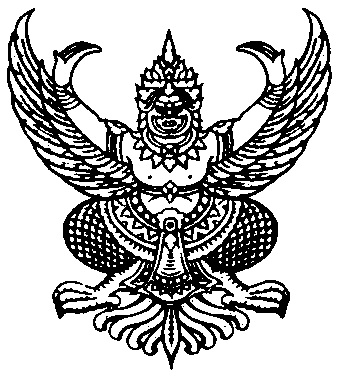 